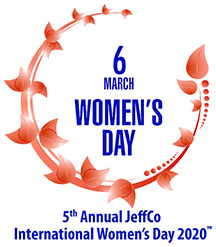 --------------------------------------------------------------------------------------------------------------At the March 6, 2020 annual luncheon, the JeffCo International Women’s Day Executive Committee will honor a selection of women for their good works in the community. Judges will give preference to volunteer service, service which improves the lives of women and children, service that positively impacts those in most need in the community, or those who inspire others by demonstrating courage through difficult situations. The Unsung Heroine is one who has made quiet but impactful achievements.About the NominatorName:Address:Email:Phone Number:Relationship to Nominee:About the NomineeName:Address:Email:Phone Number:Personal Linked-in Page, Facebook, web site or another Social platform:What volunteer work has the nominee been involved in?  Please include name of organization, location, and (at least approx.) dates. (Please do not include service for which they are paid in this section.)2.)  What has the nominee done to demonstrate courage and/or inspire others?  3.)   Does the nominee work in a paid position?  Include name of organization, location, her   title and responsibilities, and length of time at the organization.Recent accomplishments:  Awards? Educational goals met?What else should the judges know about the nominee?  Any family obligations?  Relevant hobbies? Interesting life accomplishments?.The annual JeffCo International Women’s Day event celebrates the social, economic, cultural and political achievements of women. The day also marks a call to action for accelerating gender parity.Our event is also registered with the official International Women’s Day organization and can be found on their web site under “events.”    www.internationalwomensday.comInternational Women's Day (IWD) has been observed since in the early 1900's - a time of great expansion and turbulence in the industrialized world that saw booming population growth and the rise of radical ideologies. International Women's Day is a collective day of global celebration and a call for gender parity. No one government, NGO, charity, corporation, academic institution, women's network or media hub is solely responsible for International Women's Day. Many organizations declare an annual IWD theme that supports their specific agenda or cause, and some of these are adopted more widely with relevance than others."The story of women's struggle for equality belongs to no single feminist nor to any one organization but to the collective efforts of all who care about human rights," says world-renowned feminist, journalist and social and political activist Gloria Steinem. Thus, International Women's Day is all about unity, celebration, reflection, advocacy and action. 